1)  Download http://www.mne.psu.edu/sommer/me581/hw01.docx2)  Obtain a digital image of a mechanism, and paste it into this Word document.  You may take a digital photo, scan a hardcopy photograph or drawing, or obtain an on-line image.3)  Provide a name and brief description of the purpose for your mechanism.______________________________________________________________________________4)  Use the MS-Word drawing toolbar or other drawing tools to draw the kinematic skeletal diagram for your mechanism directly on top of your image.  Additionally, copy the skeletal diagram and past it onto a blank area of this this MS-Word file.  Clearly label the links and joints.  Number the links using 1 for the ground link, and letter the joints A, B, C, etc.5)  Identify the number of links (nL), 1 DOF joints (nJ1), 2 DOF joints (nJ2), 3 DOF joints (nJ3) and mobility (M).nL __________     nJ1 __________     nJ2 __________     nJ3 __________     M __________6)  Diagram the topology of your mechanism.7)  Submit PDF copy via Canvas.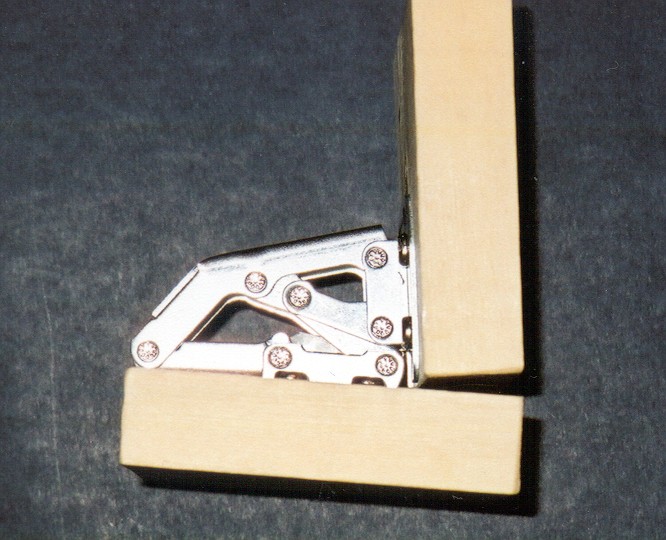 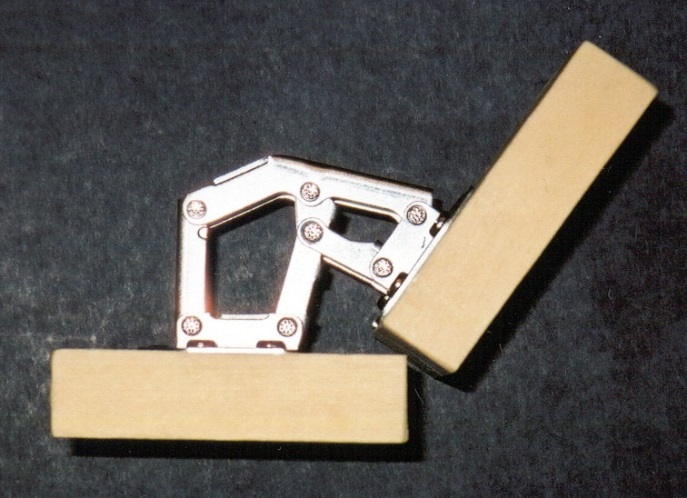 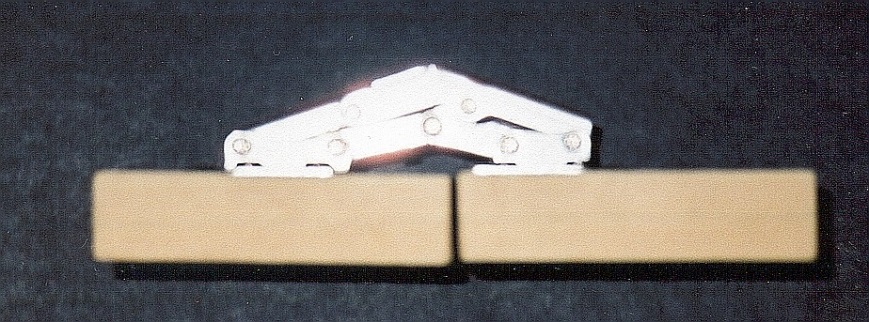 